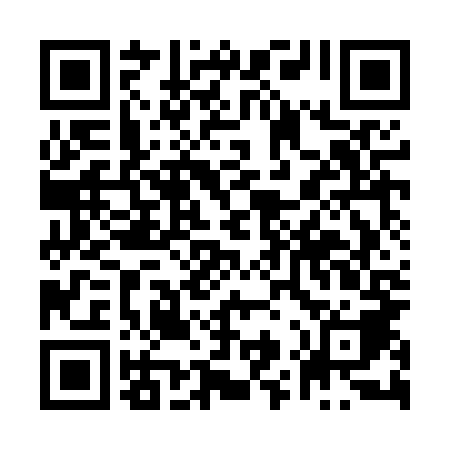 Ramadan times for Mokrawica, PolandMon 11 Mar 2024 - Wed 10 Apr 2024High Latitude Method: Angle Based RulePrayer Calculation Method: Muslim World LeagueAsar Calculation Method: HanafiPrayer times provided by https://www.salahtimes.comDateDayFajrSuhurSunriseDhuhrAsrIftarMaghribIsha11Mon4:264:266:2412:113:595:585:587:4912Tue4:234:236:2212:104:016:006:007:5113Wed4:214:216:1912:104:026:026:027:5314Thu4:184:186:1712:104:046:046:047:5615Fri4:154:156:1512:094:066:056:057:5816Sat4:124:126:1212:094:076:076:078:0017Sun4:104:106:1012:094:096:096:098:0218Mon4:074:076:0712:094:106:116:118:0419Tue4:044:046:0512:084:126:136:138:0620Wed4:014:016:0212:084:136:156:158:0921Thu3:583:586:0012:084:156:176:178:1122Fri3:563:565:5712:074:166:196:198:1323Sat3:533:535:5512:074:186:206:208:1524Sun3:503:505:5212:074:196:226:228:1825Mon3:473:475:5012:064:206:246:248:2026Tue3:443:445:4712:064:226:266:268:2227Wed3:413:415:4512:064:236:286:288:2528Thu3:383:385:4212:064:256:306:308:2729Fri3:353:355:4012:054:266:326:328:2930Sat3:323:325:3812:054:286:346:348:3231Sun4:284:286:351:055:297:357:359:341Mon4:254:256:331:045:307:377:379:372Tue4:224:226:301:045:327:397:399:393Wed4:194:196:281:045:337:417:419:424Thu4:164:166:251:045:347:437:439:445Fri4:124:126:231:035:367:457:459:476Sat4:094:096:201:035:377:477:479:507Sun4:064:066:181:035:387:487:489:528Mon4:024:026:161:025:407:507:509:559Tue3:593:596:131:025:417:527:529:5810Wed3:563:566:111:025:427:547:5410:00